Slovenský zväz športového rybolovuSlovenský rybársky zväz – Rada Žilina,MsO SRZ Trnava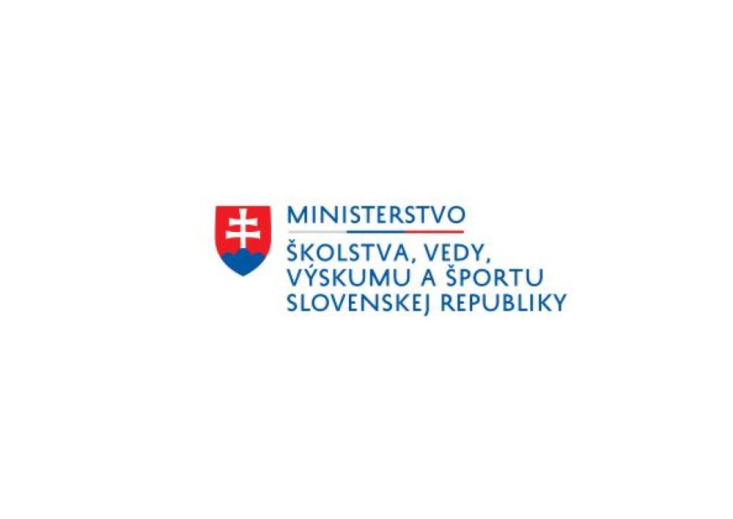 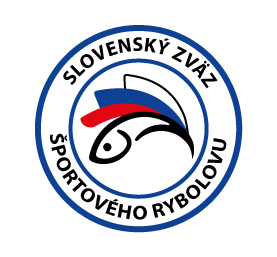 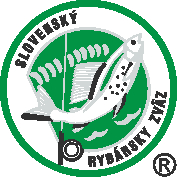 PropozícieLRU – K - na položenú1. liga muži1. dvojkolo28.05.2021 – 30.05.2021VN DOLNÉ DUBOVÉ 2-4670-4Podľa plánu športovej činnosti na rok 2021 SZŠR v spolupráci so SRZ Rada Žilina, usporiada 1. prvé kolo 1. Ligy mužov LRU na položenú - KapráriÚčastníci pretekov: družstvá OZ SRZHumennéKošice - SB Carpio HK TeamKysucké Nové MestoMichalovce - H+H a Dr.BaitsPiešťany A - Starbaits SeniorPiešťany BSereď A - Starbaits SlovenskoSereď B - Starbaits SKTrnava - Starbaits SlovakiaTermín konania:	28.05.2021 - 30.05.2021 Miesto konania:	VN Dolné Dubové 2-4670-1-4Organizačný štáb:Riaditeľ pretekov:	   Dobrovodský Tomáš	Garant rady SRZ:	   Ľubomír Žabčík	Hlavný rozhodca:          Pavol Kubiš,  Gabriela HupkováSektoroví rozhodcovia: zabezpečí usporiadateľTechnický vedúci: 	   Ivan FabianBodovacia komisia:	   hlavný rozhodca + 2 zabezpečí usporiadateľ Zdravotnícke zabezpečenie:	na tel. 112V prípade nepriaznivej pandemickej situácie môžu byť preteky preložené alebo zrušené, informácia bude zverejnená týždeň pred pretekmi.Každé družstvo (pretekár) je povinný dodržiavať hygienické opatrenia podľa aktuálnej vyhlášky Úradu verejného zdravotníctva SR, ktoré budú zverejnené pred pretekmi.Technické pokyny:Športový rybársky pretek je usporiadaný podľa zákona 216/2018 Z.z. § 20 a vykonávacej vyhlášky 381/2018 § 15.Preteká sa podľa súťažných pravidiel SZŠR a LRU – KapráriŠpeciálne pokyny k týmto pretekom:Súťaž bude pozostávať z jednej 48-hodinovej etapy. Do 10 tímov budú lovné miesta rozdelené do 2 sektorov. Po losovaní sa pretekári presunú na miesto, ktoré im bolo pridelené, kde si zložia všetko svoje vybavenie  určené pre lov. Každá „dvojica“ má na prípravu 120 minút, ktoré začínajú po  zaznení 1. signálu.Súťažiaci sa môžu na miesto dostať svojimi osobnými dopravnými prostriedkami.Losovanie:Tímy losujú poradie losovania lovných miest, podľa poradia ako sa registrovali na mieste preteku. Miesto sa losuje iba raz a losuje ktorýkoľvek člen tímu. Tím, ktorý sa nedostaví na prezentáciu včas, bude losovať zo zvyšných miest po skončení losovania. Vylosované miesto si nie je možné medzi tímami vzájomne meniť.Bodovanie: Boduje sa iba kapor a amur s hmotnosťou najmenej 1500 gramov. Ak sa počas váženia zaznamená hmotnosť medzi 1 499 a 1 400 g (100 g tolerancie), ryby sa považujú za neplatné a  súťažiaci nedostanú žiadnu penalizáciu. Ak váži ryba 1 399 g a  menej,   nebude bodovaná  a  súťažiací team bude  sankcionovaný  žltou kartou.. Ryby sa musia udržiavať nažive iba v sakoch na lov kaprov (iba 1 ryba na 1 carpsak), nemôže byť použitý žiadny iný systém na uschovávanie. Počas súťaže musia byť saky ponorené do vody v celej dĺžke a nesmú obsahovať olovo, štrk alebo iný predmet.  Súťažiaci musia mať dostatočné množstvo kaprárskych sakov,  minimálne však 5ks. Akákoľvek ulovená ryba, ktorá bude zmrzačená nedbanlivostným zavinením súťažiaceho teamu, musí byť zaevidovaná  tímom rozhodcov, a „dvojici“ musí byť udelená žltá karta. V prípade nedostatku kaprárskych sakov , je potrebné osloviť rozhodcov, aby odvážili  ryby pre ich opätovné uvoľnenie.  Saky a povinné podložky musia byť pred vložením rýb navlhčené, a musia byť umiestnené tak, aby ich rozhodcovia videli; ryby sa vložia do saku, kým nepríde rozhodca na váženie.Lovné miesto: Sektorové kolíky/čiary/páska vymedzujú sektor ,kde je pre danú dvojicu povolený lov počas celého preteku. Ľavá strana sektoru je pomyselná čiara od predného kolíka po kolík vzadu , ktorá pokračuje na vodnej hladine smerom na druhu stranu priehrady. Pravá strana sektoru je pomyselná čiara od pravého predného kolíka po kolík vzadu , ktorá pokračuje na vodnej hladine smerom na druhú stranu priehrady Lovné miesto bude viditeľne vyznačené a v čase  od 22:00 do 6:00 osvetlené bielym neoslňujúcim svetlom Pretekári môžu svoj priestor využívať ľubovoľne ako potrebujú, pohybujú sa diskrétne a nehlučne Zdolávanie, nahadzovanie a kŕmenie musí byť iba zo svojho lovného priestoru. Nahadzovanie mimo tejto oblasti je zakázané. Návnady a nástrahy: Počas 48-hodinového preteku, množstvo návnad a nástrah pre ryby, nesmie presiahnuť 100 kg na „dvojicu“;  platí to ako súčet pre návnady aj nástrahy Je zakázané používať živočíšne návnady a nástrahy, živé aj mŕtve, ikry z rýb a výrobky kovového pôvodu. Povolené sú iba tieto položky:- čerstvé alebo mrazené krmivá, kŕmne zmesi;- semená, boilies a pelety - prírodné alebo umelé.- obaľovacie cestá na nástrahy, obaľovanie olov, dipy, gély a PVA povolené. Zarážky imitujúce partikel, boilies a pelety sú povolenéAkýkoľvek aglomerát vyššie uvedených výrobkov nesmie presiahnuť veľkosť  70 mm priemer gule. Argyle, bentonit sú striktne zakázané. Ich použitie má za následok okamžitú diskvalifikáciu teamu. Pretekár („dvojica“) prichytený pri čine (flagrante delicto), ktorý bude mať viac návnad, nástrah alebo mletých návnad, ako množstvo povolené v súťaži, dostane červenú kartu = posledné poradie + 1 v konečnom poradí. Výkonný výbor SZŠR sekcie kaprári si vyhradzuje právo - v závislosti od porušenia, zabrániť rybárom („dvojiciam“) v účasti na budúcich F.I.P.S.e.d. majstrovstvách na dané časové obdobie.  Na konci súťaže  nemôže byť žiaden zostatok z návnad vyhodený do vody.. Lov:Počas lovu sa všetky montáže nahadzujú iba pomocou rybárskych prútov a žiadnymi inými prostriedkami. Na každom prúte je povolený len jeden náväzec s jedným háčikom. - „vlasová súprava“ je povinná. Háčik s protihrotom je povolený. - povolené je iba lovenie s olovom minimálne 50 g. Musí byť použitý únikový systém, ktorý umožní  ľahké vyháčknutie ryby v prípade utrhnutia kmeňového vlasca. - Počas nahadzovania, je prísne zakázané rotovať s prútom a olovom a olovo  nesmie viesť k žiadnemu bočnému pohybu.  Pohyby olova musia byť iba v smeroch stanovisko - voda a voda - stanovisko... - Ulovená ryba je platná iba za podmienok, že pripravená náhradná ďalšia udica na nahadzovanie , nesmie byť ešte nahodená.Zákazy:- rybolov pomocou plavákov je zakázaný.-  feedrové udice a krmítka sú tiež zakázané.  - nesmie sa používať nahadzovací sonar. - markerom trvalo označené lovné miesto je zakázané.- používanie dronov je zakázané, a to počas súťaží aj tréningov- Je zakázané osvecovať vodu pomocou bateriek alebo žiaroviek; avšak vo vnútri stanu je povolené používať osvetľovacie pomôcky .  Pri zdolávaní ryby je možné používať čelovku.- Všetky zariadenia poháňané stlačeným vzduchom, plynom alebo elektrinou sú zakázané. Príprava a miešanie zomletých návnad je dovolené elektrickým mixérom.- Vozidlá nesmú v noci premávať, s výnimkou vozidiel organizátorov. - Úmyselné podsekávanie rýb je zakázané. - Pretekári nesmú prijímať nijakú externú pomoc– Na stanovisku je zakázané klásť oheň.Povolené:- Back leads sú povolené, ale rozhodcovia môžu kedykoľvek nariadiť ich stiahnutie, aby sa overili uhlové osi.- Používanie elektronických, akustických a vizuálnych signalizátorov je povolené.- Používanie markera pre monitoring dna, hĺbok, prekážok je povolené počas celého preteku..- Jeden pretekár - alebo dvaja, v prípade súčasného úlovku - môžu vstúpiť dovody iba po čižmy (pod kolená), aby rybu podobrali, alebo vložili do siete,  max. do vzdialenosti 10 m od hranice brehu.- Úlovok je platný aj keď je ryba nechtiac zaháknutá mimo úst.- V prípade, že pri zdolávaní  ryba zájde do susedného sektoru a dôjde k zamotaniu do udice susedného tímu, môže tento tím podať ústny a následne písomný protest a kapor - amur nebude započítaný. Protest musí byť podaný okamžite ešte pred zapísaním kapra rozhodcom do výkazu úlovkov. - Počas súťaže môžu rybári používať akékoľvek zariadenia – telefóny alebo vysielačky.- Pretekári  môžu mať pripravených viac prútov, ale  v jednom čase môžu  loviť maximálne so 4 prútmi na „dvojicu“s max. dĺžkou 4 m.. Ostatné náhradné  prúty musia byť umiestnené zvislo mimo rybárskych prútov, s ktorými  sa momentálne loví.- Iba súťažiaci sú oprávnení používať podberáky. Okrúhle podberáky musia mať minimálny priemer 70 cm; trojuholníkové musia mať základnú časť veľkú minimálne 70 cm..- Pretekári až  po 1. signáli,  môžu začať pripravovať si svoje vybavenie, návnady a  nástrahy  v maximálnom množstve  100 kg. Počas povolených  120 minút na vykonanie uvedených prípravných operácií;  pretekári nesmú vystupovať zo svojich stanovísk.Po vydaní 2. signálu môžu rybári začať s kŕmením a rybolovom.Iba ručné kŕmenie, alebo kŕmenie pomocou praku oboma rukami (typ používaný na vrhanie krmiva), kobry na kŕmenie boilies ovládanej jednou alebo dvoma rukami, veľké kŕmne lyžice s rukoväťou, alebo úchopom držané jednou alebo dvoma rukami, praky položené na zemi a manipulované dvoma rukami, ktorých pohonnou silou musia byť elastické pásy alebo prípadne pružiny, rozpustné sáčky, rozpustné šnúrky,  raketky / Spomby zavesené na udici, ktoré nesmú presahovať 70 milimetrov pri vnútornom priemere a dĺžke 250 milimetrov, sú povolené. Od 20:30 hod. do 7.00 h je zakázané používať rakety/Spomby. Sú povolené iba kobry a praky, ktorými sa kŕmi jednou alebo oboma rukami. S výnimkou vyššie uvedeného časového intervalu je kŕmenie povolené všetkými druhmi krmiva  a systémov podľa predpisov.3. signál upozorní súťažiacich, že im zostáva iba 15 minút do konca súťaže.4. signál označuje koniec súťaže.Je povolených pätnásť minút na vytiahnutie ryby chytenej pred štvrtým znamením.V takom prípade sa vydá 5. signál - 15 minút po 4. signáli; po 5. signáli sa započítajú iba ryby, ktoré sú vonku z vody.Signály v každej fáze  musia byť krátke; vo všetkých prípadoch sa berie do úvahy začiatok signálu.Počas súťaže musia jednotliví rozhodcovia stáť za  pretekármi na ich pravej alebo ľavej strane tak, aby neprekážali, ale aby mohli stále kontrolovať nimi ulovené ryby. Podľa možností bude každej „dvojici“ pridelený jeden rozhodca  a hlavný rozhodca pre každý sektor. V každom prípade musí byť vždy aspoň 1 rozhodca pre každé 4 „dvojice“ prítomný počas dňa a najmenej 1 rozhodca pre  každých 10 „dvojíc“ počas noci.Títo jednotliví  a hlavní rozhodcovia musia mať dôkladné znalosti o pravidlách súťaže.  Zodpovední rozhodcovia vážia ryby ulovené tímom z organizačného štábu, ale takéto váženia sa potom overujú aj členom z inej dvojice, a to v noci aj cez deň.Rozhodca musí:a) Kontrolovať  kaprárske saky a v prípade potreby kontrolovať množstvo návnady Rozhodca má právo kedykoľvek skontrolovať použitú nástrahu, návnadu a montáž, družstvo je povinné umožniť na žiadosť rozhodcu kontrolu pripraveného kŕmenia, napr.: v aute, bivaku a podobne.b) Kontrolovať rybárske správanie „dvojice“, za ktorú je zodpovedný.c) Overovať  a zaznamenávať  každú ulovenú rybu a jej hmotnosť.d) Dávať pozor až do konca súťaže na ryby ulovené „dvojicou“ a zakázať vstup akejkoľvek neoprávnenej osobe na lovné miesto .e) Ďalej rozhodca podpisuje vážiaci list s váhou ryby.VÁŽENIE Váženie musia vykonať rozhodcovia pre daný sektor čo najskôr, aspoň každé 2 hodiny, okrem noci. Váženie sa musí vykonať pomocou certifikovaných váh identických pre všetky sektory, čo sa týka modelu a značky, ako aj stupnici s údajmi každých 50 gramov. Váhy musia byť zavesené na trojnožke položenej na zemi.Označenie hmotnosti musí byť viditeľné pre rozhodcov aj pre súťažiace „dvojice“.Registráciou hmotnosti v oficiálnom dokumente bude poverená iná osoba z teamu, ako spolusignatar rozhodcu.Pre každý sektor musia byť k dispozícii 2 identické váhy. Sak na váženie rýb  poskytnutý organizáciou musí byť navlhčený a musí byť vyrobený z mäkkého syntetického materiálu a rovnaký pre všetky sektory.Hmotnosti sa zaznamenávajú v gramoch.Až do príchodu vážiaceho tímu na stanoviská musia súťažiaci nechať svoje saky  vo vode. Ulovené ryby sa opatrne vyberú a umiestnia do saku na váženie; rybu vloží člen tímu príslušnej „dvojice“ na podložku; po zvážení sa ryby dajú späť do vody pod dohľadom rozhodcov(po vážení sa ryba nedáva späť do saku). Tento proces sa musí vykonávať veľmi opatrne.Dvaja  pretekári tvoriaci „dvojicu“ musia byť prítomní, aby boli svedkami váženia a podpísali protokol o vážení, kde je zaznamenaná hmotnosť úlovku.Sťažnosť na už zapísanú  hmotnosť sa neprijíma.Vyhodnotenie:Víťazom sa stane tím s najvyšším súčtom bodovaných rýb. K víťazstvu môže postačiť aj jeden ulovený bodovaný úlovok, ak jeho váha bude stačiť na celkové víťazstvo. V prípade rovnosti súčtu ulovenej hmotnosti rýb rozhoduje o poradí najťažšia ulovená bodovaná ryba. Ak nerozhodne ani toto kritérium, bude pre určenie poradia rozhodujúci čas ulovenia prvej bodovanej ryby.Disciplinárne opatrenia:Za udelenú žltú kartu musí team prerušiť lov na jednej udici na 2 hodiny, o čom rozhodca  spíše záznam do registračného listuZa udelené 2 žlté karty je rozhodcom automaticky vznesený návrh na diskvalifikáciu teamu, a o konečnej diskvalifikácii rozhodne JURY.Rozhodcovská komisia pretekov/ ďalej len JURY/- bude ustanovená na prvom stretnutí kapitánov tímov,-  bude skúmať všetky podané sťažnosti  podľa pravidiel..Rozhodcovská komisia sa skladá z týchto členov:- garant  SZŠR odboru LRU-K  , alebo jeho poverený zástupca;- hlavný rozhodca- jeden kapitán /vedúci/ vyžrebovaného teamu V prípade priestupku teamu, ktorý má zastúpenie v JURY, nebude tento člen hlasovať .PROTEST Akékoľvek sťažnosti , okrem sťažností týkajúcich sa poradia, musia byť predložené JURY do 15 minút po zverejnení  výsledkovej listiny. Sťažnosti sa podávajú ústne, ihneď sa však písomne potvrdia. Ak to rozhodcovská komisia považuje za potrebné, môže si pozrieť akékoľvek video alebo sa pozrieť na akýkoľvek obrázok vytvorený delegátom tímu, ktorý podal sťažnosť. Čas zverejnenia sa zaznamená do oficiálneho zoznamu výsledkov.Každá písomná sťažnosť predložená  JURY musí byť doplnená vkladom 100 EUR, za ktorý   garant pretekov. vystaví potvrdenie. Ak sťažnosť bude zamietnutá, záloha sa prevedie na bankový účet odboru LRU-K SZŠR. Rozhodcovská komisia  je jediným orgánom, ktorý môže diskvalifikovať pretekárov. O uložení trestu musí byť pretekár alebo team okamžite informovaný.Porota bude rozhodovať na základe väčšiny; v prípade rovnosti hlasov rozhoduje hlas  garanta preteku. Všetky protesty a sťažnosti musia byť rozhodcovskou komisiou  uzatvorené písomne priamo na danom preteku.Časový harmonogram: Príchod súťažných družstiev je možný už štvrtok podvečer.Rozpis signálov:Piatok 28.05.20218:00	registrácia účastníkov8:30	losovanie miest10:00	príprava lovných miest a 1.signál12:00	začiatok pretekov , kŕmenie a lov rýb 2.signálSobota 29.05.2021-priebeh preteku.       Nedeľa 30.05.202111:45	3.signál 15 min. pred ukončením pretekov12:00	4.signál koniec pretekov12:15  5.signál v prípade zdolávaného úlovku zaseknutého pred vydaním 4 signálu. Max doba zdolávania 15minút.13:00   Vyhodnotenie  Záverečné ustanovenia:- Všetci pretekári musia mať platné registračné preukazy športovca SZŠR a preukazy člena SRZ. Vedúci družstva musí na požiadanie rozhodcu predložiť súpisku družstva.- Preteká sa za každého počasia. V prípade núteného prerušenia (napr. búrka, prírodná katastrofa, atď.),   preteky sú platné za  predpokladu, že ligové kolo trvalo najmenej 24 hodín.- Každý z účastníkov sa akcie zúčastňuje na vlastnú zodpovednosť - Každý z účastníkov pretekov, vrátane ich sprievodu, je povinný správať sa šetrne a ohľaduplne k prírode a k uloveným rybám!- Je prísne zakázané akokoľvek poškodzovať pobrežné porasty a zakladať oheň inak, než v nadzemných zariadeniach (gril, varič).- Po ukončení pretekov je každý povinný odpratať odpadky zo svojho lovného miesta. - Na stanovisku sú povinné rybárske stany.- V noci môžu do stanovísk svojich konkurentov vstupovať iba kapitáni tímov, ale musia byť sprevádzaní rozhodcom alebo kapitánom iného tímuObčerstvenie: možné objednanie jedla na donáškuInformácie o pretekoch: Ľubomír Žabčík +421 907 600 586Organizačný štáb Vám želá veľa úspechov na pretekoch.Petrov zdar!